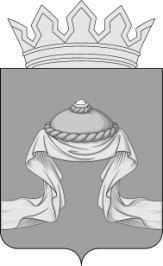 Администрация Назаровского районаКрасноярского краяРАСПОРЯЖЕНИЕ«27» 01 2023                                   г. Назарово                                           № 30-рВ целях укрепления здоровья населения, привлечения населения к систематическим занятиям физической культурой и спортом и участию в спортивно-массовых мероприятиях, популяризации керлинга среди населения Назаровского района, в соответствии с Федеральными законами   от 06.10.2003 № 131-ФЗ «Об общих принципах организации местного самоуправления в Российской Федерации», от 04.12.2007 № 329-ФЗ             «О физической культуре и спорте в Российской Федерации», руководствуясь статьями 15, 19 Устава Назаровского муниципального района Красноярского края:Главному специалисту по физической культуре и спорту отдела культуры, спорта и молодежной политики администрации Назаровского района (Бакланова) организовать и провести районные соревнования по керлингу среди взрослого населения 4 февраля 2023 года в п. Степной Назаровского района. Утвердить Положение о проведении районных соревнований по керлингу среди взрослого населения согласно приложению 1.Утвердить смету расходов на проведение районных соревнований по керлингу среди взрослого населения согласно приложению 2.4. Финансовому управлению администрации Назаровского района (Мельничук) осуществить финансирование расходов, связанных с питанием и призами участников мероприятий, в пределах бюджетных ассигнований согласно муниципальной программе «Развитие физической культуры и спорта Назаровского района».5. Муниципальному казенному учреждению «Централизованная бухгалтерия Назаровского района» (Дивинец) оплатить расходы на питание и призы участников соревнований и списать товарно-материальные ценности (грамоты, кубки и призы), связанные с проведением соревнований, согласно муниципальной программы «Развитие физической культуры и спорта Назаровского района» в рамках отдельного мероприятия «Проведение районных спортивно-массовых мероприятий, обеспечение участия спортсменов-членов сборных команд района по видам спорта в зональных, краевых соревнованиях» согласно утвержденной смете расходов.6. Заместителю главы района по социальным вопросам (Дедюхина) обеспечить организацию контроля за качеством питания участников соревнований и оказание медицинской помощи в соответствии                        с действующим законодательством Российской Федерации. 7. Отделу организационной работы и документационного обеспечения администрации Назаровского района (Любавина) разместить распоряжение на официальном сайте Назаровского муниципального района Красноярского края в информационно-телекоммуникационной сети «Интернет».8. Контроль за выполнением распоряжения возложить на заместителя главы района по социальным вопросам (Дедюхина).9. Распоряжение вступает в силу со дня подписания.Глава района                                                                                       М.А. КовалевПриложение 1к распоряжению администрации Назаровского районаот «27» 01 2023 № 30-рП О Л О Ж Е Н И Ео проведении районных соревнований по керлингу среди взрослого населения 1. ЦЕЛИ И ЗАДАЧИСоревнования проводятся с целью укрепления здоровья населения, привлечения их к систематическим занятиям физической культурой и спортом и участию в спортивно-массовых мероприятиях, популяризации керлинга среди населения района.2. РУКОВОДСТВО ПРОВЕДЕНИЕМ СОРЕВНОВАНИЙРуководство районными соревнованиями возлагается на главного специалиста по физической культуре и спорту отдела культуры, спорта и молодежной политики администрации Назаровского района.Непосредственная ответственность за проведение возлагается на главную судейскую коллегию.Главный судья: Лобзенко Е.А.Главный секретарь: Сироткина А.С.3. СРОКИ И МЕСТО ПРОВЕДЕНИЯ СОРЕВНОВАНИЙСоревнования проводятся 4 февраля 2023 года в поселке Степной.Приезд команд в п. Степной к 9.30 часам. Начало мероприятия              в 10.00 часов.4. УЧАСТНИКИ СОРЕВНОВАНИЙК участию в соревнованиях допускаются сборные команды коллективов физической культуры района, возраст участников соревнований: юноши 17 лет и старше, прошедшие медосмотр.Допуск участника к соревнованиям производится с отметкой о регистрации по месту жительства на территории данного сельсовета, участник, не предоставивший паспорт, снимается с соревнований, а результат команды аннулируется.В состав команды входит 6 человек: 5 участников (2 мужчин,2 женщин, 1 запасной игрок), 1 представитель. Команда должна иметь единую спортивную форму с номерами.Представлять сельсовет на соревнованиях может только одна команда.5. ЗАЯВКИЗаявки, заверенные врачом, представителем команды, подаются в день приезда на соревнования в судейскую коллегию. Заявки подаются строго в напечатанном виде.Предварительные заявки подаются по тел. 5-74-05 или на электронный адрес nazarovskiyrayonsport@mail.ru до 17 часов 00 минут 3 февраля           2023 года.Команды, не подавшие предварительные заявки, до соревнований не допускаются.6. УСЛОВИЯ ПРОВЕДЕНИЯ СОРЕВНОВАНИЙКомандная игра состоит из 3 эндов (игр). Время игры не более 1 часа. Путем жеребьевки определяется порядок выполнения бросков между командами. В каждом энде матча каждым игроком команды выполняется по два броска камня. Перед началом матча определяется очерёдность выполнения бросков камня игроками команды, которая сохраняется на протяжении всего матча и фиксируется в протоколе («первый» и «второй» номера). Замена игрока может быть произведена после окончания любого энда в матче. Игрок, вышедший на площадку, участвует в матче под номером заменённого партнёра. Обратная замена игроков запрещена. Количество замен одна. Розыгрыш по круговой системе проводится при 5 участвующих командах и менее, при большем количестве команд розыгрыш проводится по подгруппам. 7. НАГРАЖДЕНИЕ И ФИНАНСИРОВАНИЕКоманда, занявшая 1 место, награждается кубком, грамотой и призами в денежном выражении.Команды, занявшие 2-3 места, награждаются грамотами, призами в денежном выражении.Награждение, питание и другие расходы, связанные с проведением районных соревнований, осуществляется за счет средств районного бюджета согласно муниципальной программе «Развитие физической культуры и спорта Назаровского района», в рамках отдельного мероприятия «Проведение районных спортивно-массовых мероприятий, обеспечение участия спортсменов-членов сборных команд района по видам спорта в зональных, краевых соревнованиях».Расходы, связанные с проездом участников соревнований, финансируются за счет командирующей организации.8. ПРОТЕСТЫПротест по нарушению правил игры или настоящего положения может быть подан представителем команды в письменном виде на имя главного судьи соревнований с указанием пунктов правил или настоящего положения, которые протестующий считает нарушенными, даты и точного времени подачи протеста.Протест, связанный с результатом игры подается не позднее, чем через 20 минут после опубликования предварительного результата. Протест по допуску участника рассматривается до начало игры. В случае невозможности принятия решений до начало соревнований участник допускается к соревнований под протестом, а решение по протесту принимается до утверждения результатов. Решение по протесту излагается в виде резолюции на протесте. Если решение по данному протесту не удовлетворяет протестующего, он в праве подать апелляцию в адрес организаторов соревнований. Апелляция рассматривается в течении часа. Если требуется более длительное рассмотрение по фактам, изложенным в протесте и апелляции, то решение должно быть вынесено обязательно до утверждения результатов.